MACROECONOMIANIVEL: 4”1”POR: PAÙL YASACA; DIEGO CUZCOTemas de investigaciónEl desempleo en el EcuadorLa inflación de nuestro paísPolíticas económicas del EcuadorReferenciasEl Desempleo En Colombia: Tasa Natural, Desempleo Cíclico Y Estructural Y La Duración Del Desempleo, (1976-1998)Autor: RAQUEL BERNALResumenEste estudio, desagrega la tasa observada de desempleo en Colombia (19.5%) en sus componente natural (11.5%, de los cuales 6.5% se deben a factores estructurales y 5% al llamado desempleo friccional), y cíclico (8%), y analiza la duración del desempleo. Teniendo en cuenta que la tasa natural de desempleo (aquella con lo cual la economía se mantiene en equilibrio, es decir que no existen presiones inflacionarias ante políticas que estimulen la demanda de bienes y servicios), es del 11, 5% existe un espacio suficiente para aplicar políticas de demanda que reduzcan el desempleo a corto plazo.http://ideas.repec.org/a/col/000107/005488.htmlSalarios y desempleo en las regiones españolasResumenEn este trabajo se analizan, desde una perspectiva regional, los rasgos más destacados del desempleo y los salarios en España, entre 1985 y 1999, y se ponen de manifiesto las relaciones que se producen entre ambos. Pese a la existencia de trayectorias similares en la mayoría de las comunidades autónomas, se registran disparidades regionales muy fuertes tanto en las tasas de paro como en los salarios, así como un grado relativamente elevado de persistencia en las mismas. En cuanto a los vínculos entre salarios y desempleo por comunidades, no se encuentra evidencia concluyente a favor de ninguna de las tesis convencionales; no obstante, el análisis parece apoyar la tesis de que la dinámica del mercado de trabajo se encuentra más cercana a los postulados de la curva de Phillips que a los de la curva de salarios.http://bucserver01.unican.es/xmlui/handle/10902/2449Propuesta de un seguro de desempleo que ese comercialice a través de la empresa Raúl Coka Barriga en la ciudad de QuitoEl país y el mundo atraviesan una crisis económica que afecta en todo sentido a las personas, generando varios problemas sociales, tal como el desempleo. En el Ecuador la tasa de desempleo se ha incrementado durante los últimos años gradualmente. Frente a esto, es necesario plantear una propuesta para resguardar las posibles pérdidas económicas que genera la pérdida de empleo. Por esta razón, el presente trabajo pretende desarrollar un seguro de desempleo que cubra elsueldo percibido por quienes lo adquieran; en beneficio de la sociedad y el país a un problema inminente que afecta a los ecuatorianos..LA REGULACION DEL MERCADO LABORAL EN LA COMUNIDAD ANDINAPor: LA  UNASURhttp://www.cepal.org/brasil/noticias/paginas/2/22962/CAPRILES-LA%20REGULACION%20MERCADO%20LABORAL%20COMUNIDAD%20ANDINA.pdfEcuador:¿un país maniatado frente a la crisis?Por: Alberto Acostahttp://www.desafiandolascrisis.org/website/uploads/documentos/ecuador%20final.pdfProyecto De Las Variables Económicas Que Determinan Los Flujos De Emigración Internacional Del Ecuador Entre 1993 Y 2003RESUMENRESUMENSegún la Teoría del Capital Humano la formación y capacitación que obtiene cada individuo es considerado una inversión que se verá reflejada en un futuro gracias a la mayor y mejor productividad que generará cada agente económico formado con respecto a aquellos que no han recibido formación alguna. En el presente estudio, se estimarán las Tasas de Retorno de la Educación (rentas laborales) en el Ecuador en el período 2003-2008, basado el modelo de Jacob Mincer que es uno de los métodos más interesantes de medición del capital humano en el que se relaciona tanto el nivel de instrucción como la experiencia de los individuos y que nos permitirá obtener una visión más clara de la importancia de la educación dentro de nuestra sociedad y que es considerada como una de las piedras angulares del desarrollo económico.http://bibdigital.epn.edu.ec/handle/15000/1767DESEMPLEO E INACTIVIDAD DE LA POBLACIÓN JUVENIL EN ECUADORRESUMENEntre las más grandes preocupaciones de los Gobiernos se encuentra la de erradicar el desempleo o al menos tratar de mantenerlo en los niveles más bajos posibles, de esta manera se trata de asegurar que el bienestar económico camine paralelamente con el bienestar social. Pero en todo el mundo, aun más en América latina, el desempleo ha sido un tema de la vida diaria. Aunque las depresiones más profundas parecen haber dejado de ser una amenaza para las economías, el desempleo sigue acosando a estas, incluso a aquellas de mercado moderno.http://www.dspace.espol.edu.ec/handle/123456789/10268     “EMPLEO, SALARIOS, POBREZA Y DESIGUALDAD EN EL ECUADOR”Eco. Galo Viteri Díaz gviteri@mef.gov.ec Para citar este artículo puede Viteri Díaz, G.:"Empleo, Salarios, Pobreza y Desigualdad en el Ecuador"En Observatorio de la Economía LatinoamericanaNúmero 87, 2007. Enhttp://www.eumed.net/cursecon/ecolat/index.htmTEMATICA DE 3 AUTORES SOBRE LA INFLACIÓNDEFINICIONES DE INFLACIÓNLa inflación es un fenómeno económico-social que consiste en la subida exagerada de los precios, la desvalorización de la moneda y la elevación general del costo de la vida.   (Diccionario Económico Empresarial,  Juan Julio Witch)La inflación es una reducción del valor del poder de compra de una unidad monetaria, se manifiesta cuando un individuo adquiere significativamente menos bienes y servicios con la misma cantidad de dinero, a lo largo del tiempo. (Inflación: causes and consequences, Milton Friedman)La Inflación es un fenómeno de alza pronunciada, continua, generalizada y desordenada de los precios de  bienes y servicios que trae como consecuencia una pérdida sensible del poder adquisitivo de la unidad monetaria del país. (Diccionario de Administración y Finanzas, J. M. Rosemberg)Clasificación de la inflaciónSegún la magnitud del Aumento.Según la Causa.La inflación según la magnitud del aumento suele clasificarse en distintas categorías:Inflación moderada. La inflación moderada se refiere al incremento de forma lenta de los precios. Cuando los precios son relativamente estables, las personas se fían de este, colocando su dinero en cuentas de banco. Ya sea en cuentas corrientes o en depósitos de ahorro de poco rendimiento porque esto les permitirá que su dinero valga tanto como en un mes o dentro de un año. En sí, las personas están dispuestas a comprometerse con su dinero en contratos a largo plazo, porque piensan que el nivel de precios no se alejará lo suficiente del valor de un bien que puedan vender o comprar.Inflación galopante. La inflación galopante sucede cuando los precios incrementan las tasas de dos o tres dígitos de 30, 120 ó 240% en un plazo promedio de un año. Cuando se llega a establecer la inflación galopante surgen grandes cambios económicos. Muchas veces en los contratos se puede relacionar con un índice de precios o puede ser también a una moneda extranjera, como por ejemplo el dólar. Dado que el dinero pierde su valor de una manera muy rápida, las personas tratan de no tener más de lo necesario; es decir, que mantiene la cantidad suficiente para vivir con lo indispensable para el sustento de todos los seres.Hiperinflación. Es una inflación anormal en exceso que puede alcanzar hasta el 1000% anual. Este tipo de inflación anuncia que un país está viviendo una severa crisis económica; debido a que el dinero pierde su valor, el poder adquisitivo (la capacidad de comprar bienes y servicios con el dinero) disminuye y la población busca gastar el dinero antes de que pierda totalmente su valor. Este tipo de inflación suele deberse a que los gobiernos financian sus gastos con emisión de dinero sin ningún tipo de control, o bien porque no existe un buen sistema que regule los ingresos y egresos del Estado.Según la causa hay tres tipos de inflación:La inflación de demanda: la inflación se produce cuando la demanda agregada aumenta más de prisa que la producción .Este aumento puede tener diversos orígenes: incremento del consumo de las familias, incremento del gasto público, o del gasto en inversión de las empresas. Hay dos explicaciones: la explicación keynesiana, que dice cuando  aumenta la demanda agregada se traducirá en un incremento de los precios de la economía al estar cercanos al pleno empleo. La explicación monetarista sin embargo, se basa en que el aumento de la demanda agregada viene dado por el incremento de la oferta monetaria, que llegará a las familias y estas demandarán más.Inflación de costes: la inflación se produciría al aumentar los costes de producción al encarecerse algún factor productivo. Puede estar motivado por: el encarecimiento de recursos naturales básicos, o del precio del dinero o tipo de interés, y como última posibilidad, el aumento de los salarios de los trabajadores tras ceder ante la presión de los sindicatos. Las empresas disminuyen la oferta para así aumentar los precios.La inflación estructural: se debe a varias circunstancias que afectan a la estructura económica de un país: existencia de mercados imperfectos, los cuales fijan los precios a unos niveles superiores a los de la libre competencia, la existencia de conflictos entre agentes económicos, la existencia de precios administrativos para proteger o beneficiar a ciertos sectores sociales, y la existencia de un nivel de desarrollo bajo, lo que causa desequilibrios entre la renta de los grupos sociales.

Otras definiciones relacionadas con la inflaciónAdemás de los tipos de inflación en función de la magnitud del alza del precio de bienes, existen otros conceptos económicos relacionados, como es el caso de·         Estanflación.·         Deflación.La estanflación es una situación de inflación, acompañada de un escenario de nulo crecimiento económico o decrecimiento y una alta tasa de desempleo. Esta situación tuvo lugar, por ejemplo, cuando en la década de los 70 se incrementó el precio del petróleo. En Japón, también tuvo lugar una situación de estanflación, tras el estallido de su burbuja inmobiliaria en los años 80. La estanflación es una situación muy complicada para los ciudadanos y los gobiernos, al ser muy difícil implantar políticas y medidas que permitan salir de ésta. Según los economistas, esta es la situación más complicada que puede atravesar la economía de un país.La Deflación es una situación opuesta a la inflación en la que aumenta el valor de la unidad monetaria como resultante de la baja de los precios. Se produce deflación cuando la masa monetaria crece a un ritmo menor que la oferta total de bienes y servicios. En la práctica esto casi nunca sucede, pues los gobiernos aumentan la oferta monetaria a un ritmo suficiente como para compensar ese crecimiento: de no hacerlo podrían darse bajas en los salarios nominales, con el consiguiente malestar social que esto produciría.  Las situaciones de deflación, por lo tanto, ocurren sólo cuando se produce una recesión intensa: en este caso es la demanda global la que disminuye y no la oferta física la que crece; ante esta baja de la demanda la cantidad de dinero existente resulta insuficiente en proporción a la oferta que ya está en el mercado, por lo que los precios tienden a bajar.Causas de la inflaciónLa inflación es un fenómeno característico del Capitalismo, razón por la cual los economistas identifican las causas de orden estructural, que lo explican. Existen también causas coyunturales que explican el fenómeno inflacionario en términos de su presencia inmediata. El carácter de la propiedad capitalista incide con frecuencia en el desequilibrio del mercado, ya que el capitalista produce mucho o poco, o no produce, de acuerdo a las perspectivas de utilidad. En muchos casos, la llamada inflación real es causada voluntariamente, ya que ella solo afecta a los sectores de los ingresos fijos, mientras los empresarios pueden defenderse de ella inflando los precios de sus productos, con la ventaja de que impiden la caída de los mismos.Causas Coyunturales de la InflaciónLas causas coyunturales de la inflación, al menos las más generalizadas, son las siguientes:Aumento del circulante, debido a la injustificada emisión de papel moneda.Inestabilidad política, hecho que genera desconfianza en los inversionistas. Se reduce el nivel de inversiones y por consiguiente la producción.Fenómenos naturales, como la sequía, que inciden en la reducción de la producción agrícola.Calculo de la InflaciónLa inflación es la variación de precios en la economía, es decir, en qué porcentaje aumentaron (o disminuyeron) los precios en un período de tiempo determinado. La inflación es medida estadísticamente a través del Índice de Precios, a partir de una canasta de bienes y servicios demandados por los consumidores de estratos medios y bajos, establecida a través de una encuesta de hogares. Es posible calcular las tasas de variación mensual, acumuladas y anuales.La inflación se calcula generalmente mediante la tasa de variación del índice de precios al Consumidor en el tiempo, por lo general el Índice de Precios al Consumidor.El Índice de Precios al Consumidor (IPC) es un número que mide cambios de precios de un periodo a otro, a través del monitoreo de una canasta de bienes y servicios previamente definidos y que los hogares compran y utilizan directa o indirectamente para la satisfacción de sus propias necesidades y deseos. No debe interpretarse como un indicador del costo de vida de la población, ni un indicador de la media absoluta del nivel de precios.Para tal efecto se utiliza la  siguiente formula: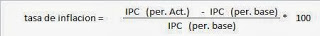 El fenómeno inflacionario en El SalvadorLa inflación ha sido uno de los problemas macroeconómicos de mayor presencia e importancia durante este inicio de siglo en El Salvador. En los últimos meses se han producido importantes incrementos en la inflación salvadoreña, lo que repercute directamente en la disminución del poder adquisitivo de las economías familiares del país, particularmente de las familias de menores ingresos.Los factores identificados como los más influyentes son de origen externo, entre ellos, la subida del precio del petróleo y el incremento de la demanda de productos por parte de grandes economías en crecimiento como India y China. Sin embargo, es de interés del Gobierno Nacional identificar también las causas que incentivan internamente la espiral inflacionaria.En este sentido, se han planteado varias hipótesis sobre las causas que pueden afectar los niveles inflacionarios, clasificadas de la siguiente forma:Causas externas:Precios de insumos agrícolas (ej.: fertilizantes, agroquímicos)Precios de insumos industriales (ej.: metales)Precios de fletesPrecios internacionales de productos agrícolas y agroindustriales, incluyendo especulación financiera en bolsa (maíz, trigo, arroz, aceite, leche)Remesas del exteriorCausas internas:Sueldos y salarios de los sectores público y privadoGasto de capital del GobiernoGasto corriente del GobiernoCrédito del sector públicoCrédito del sector privadoEstabilidad política (ej.: elecciones, Asamblea)Márgenes de intermediaciónConcentración de mercadoFactores climáticoshttp://marioraules.blogspot.com/2013/10/la-contabilidad-en-epoca-de-inflacion.htmlAutor: Villaverde Castro, José; Maza Fernández, Adolfo Jesúshttp://repositorio.puce.edu.ec/handle/22000/1905Análisis Y Evaluación Sobre Las Necesidades De Capacitación Para El Desarrollo Del Mercado De Capitales En El EcuadorRESUMENEn el presente trabajo partiendo de una hipótesis muy general: "La educación en todas sus manifestaciones es un factor clave para el desarrollo del Mercado de Capitales , y es requerido por cada uno de sus participantes"; llegaremos a plantear el diseño de los servicios de capacitación que requiere cada sector participante del mercado de capitales. Para lo cual hemos desarrollado cuatro capítulos cuyo contenido describiremos brevemente: En el capítulo 1, nos referimos a los aspectos y conceptos teóricos que giran alrededor del Mercado de Capitales. Además, se presenta un análisis de la importancia del Mercado de Capitales. Y finalmente, exponemos una narrativa histórica referente a la evolución del mercado de valores en nuestro país. En el capítulo 2 hacemos un breve análisis de su situación actual; del entorno económico y social que rodea al mismo, y una vez realizado estos análisis, haremos una proyectiva futura de lo que este mercado necesitaría para su desarrollo.Autor: Maquilon Montalvo, Natalia Desire
Tello Toapanta, Juan Carlos
Gonzalez Astudillo, ManuelEl presente trabajo, con las adaptaciones pertinentes y tomando como guía el trabajo de migración internacional desarrollado en Perú por Juan Manuel de los Ríos y Carlos Rueda (2005) , encuentra que los determinantes más importantes que explican la emigración ecuatoriana son de carácter económico, ocupando el primer lugar de importancia la desigualdad de ingresos, representada por el coeficiente del Gini, seguido del desempleo, entre otras variables. Las de orden no económico son explicativas en menor grado, siendo la más significativa el requerimiento de visado por los países de destino. En síntesis, los resultados obtenidos muestran que los ecuatorianos migran al exterior por el deterioro relativo de la economía ecuatoriana con respecto a la de los países de destino.http://www.dspace.espol.edu.ec/handle/123456789/1194El telégrafo como generación de plazas de empleo y el mejoramiento de las condiciones de vida de la población en el Ecuador.RESUMENEl presente proyecto se basa en un análisis investigativo de la influencia del teletrabajo como una nueva modalidad laboral en el país que permita generar un impulso en sector laboral de la economía ecuatoriana, teniendo muy en cuenta los porcentajes de desempleo que existentes. Además de ser el teletrabajo una herramienta que mediante su aplicación tiene un impacto directo en la generación de oportunidades laborales para personas que por su condición de adulto mayor o persona con capacidad especial no puede acceder hasta una plaza de trabajo, teniendo como base de funcionamiento las Tecnologías de Información y Comunicación TIC´s. Destacando dentro de los puntos preponderantes que el Teletrabajo como tal en muchos países del mundo ya ha sido aplicado, siendo una opción laboral que tiene un potencial explotable como una forma de generación de empleo para personas que por varias razones no pueden salir de sus hogares o llegar hasta una oficina fija y de esta forma apoyando al desarrollo económico de los países.Las rentas laborales a partir de la educación y la experiencia laboral en el Ecuador en el período 2003-2008, utilizando el modelo de mincer y las encuestas de empleo y desempleo urbano del INEC (ENEMDU)AUTOR: 	Autor: ARMIJOS SOLANO, LILIBETH FERNANDA
ORDÓÑEZ MARCHÁN, ANDREA VERÓNICA
RAMIREZ VELASCO, KARLA GABRIELA